Put it All Together: The Factors of Industrialization are_____________________ + _____________________ + _____________________ + _____________________ + _____________________ =______________________________________________________!Please Summarize your notes in a paragraph.  What are the Factors of Industrialization?Type your answer here:Political StabilityBritain had a stable government that supported individual political freedom, property rights, and equality of opportunity. These traits encouraged entrepreneurs to take risks in pursuit of profit.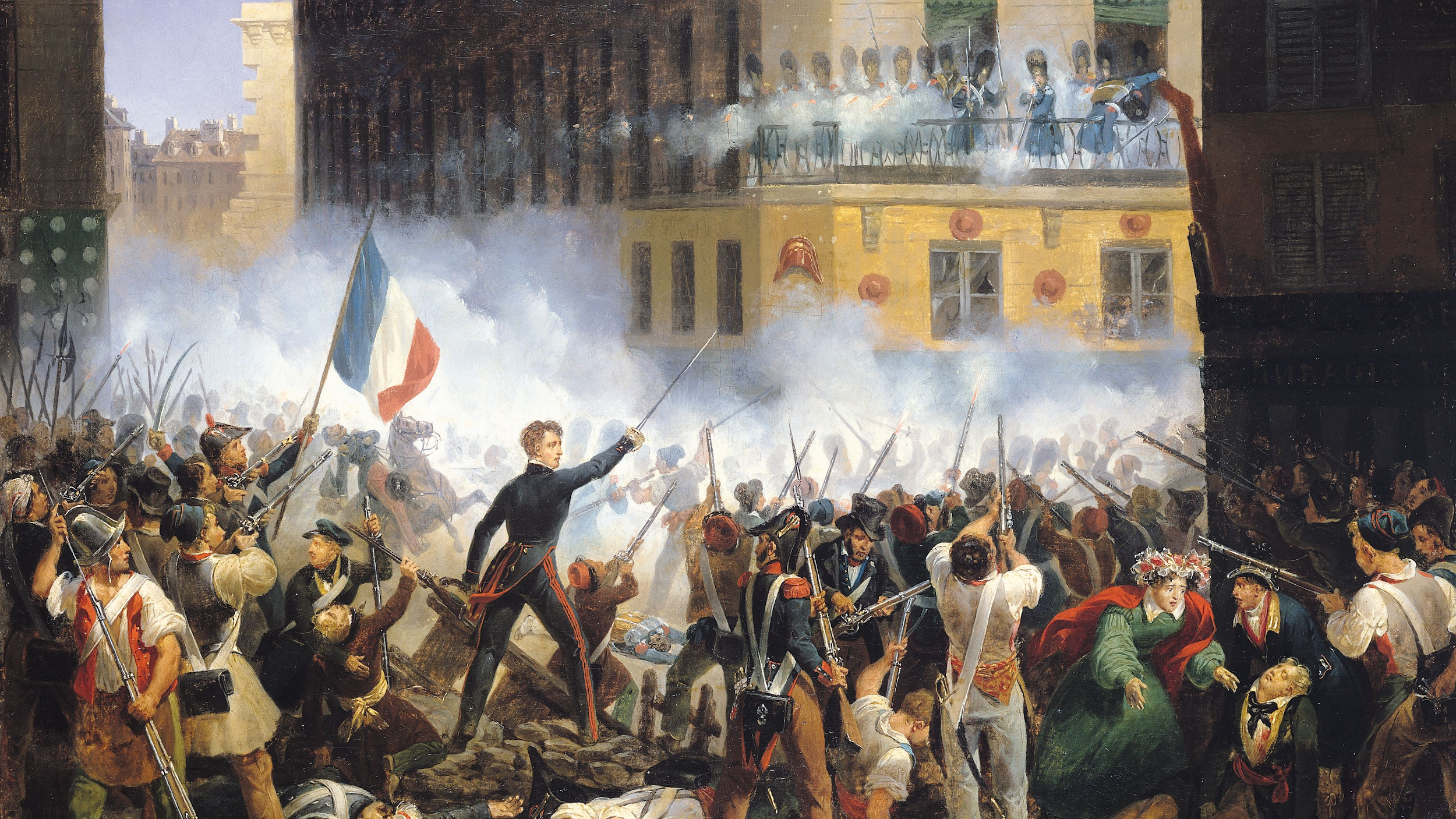 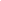 +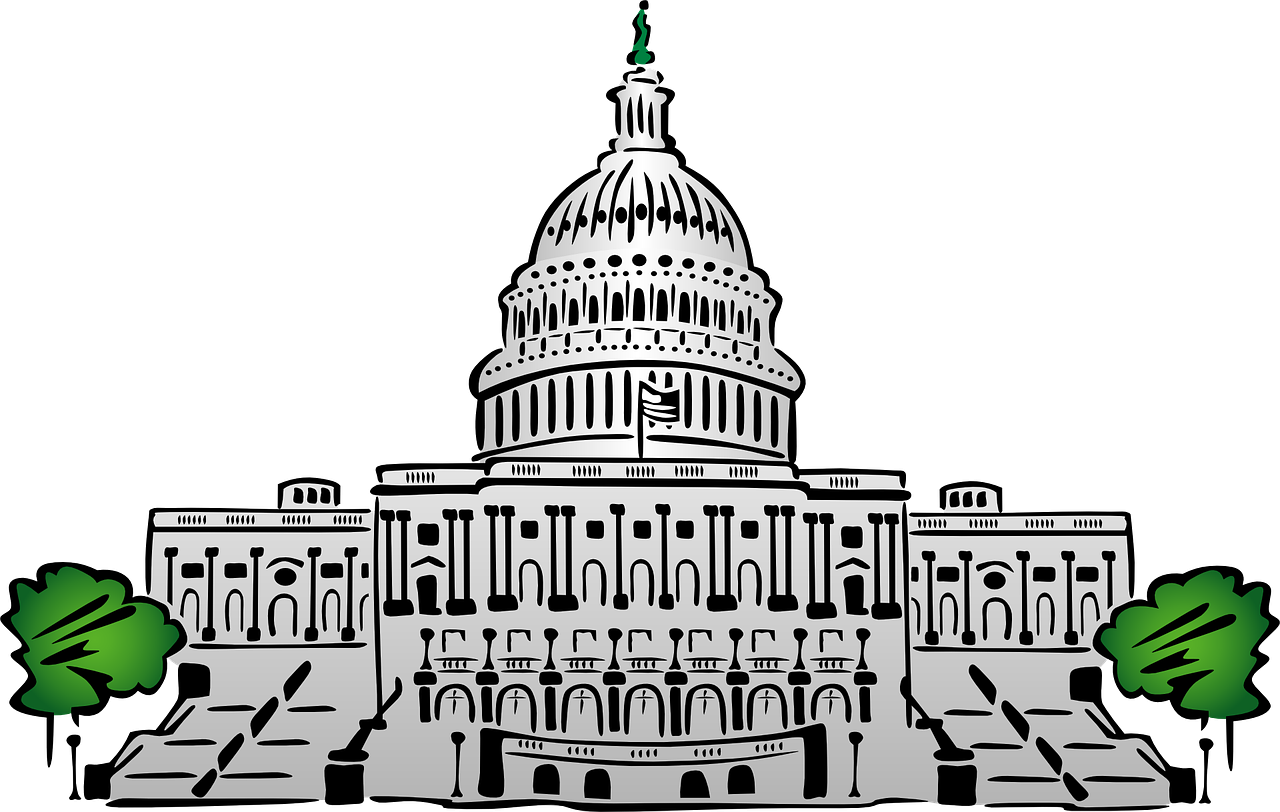 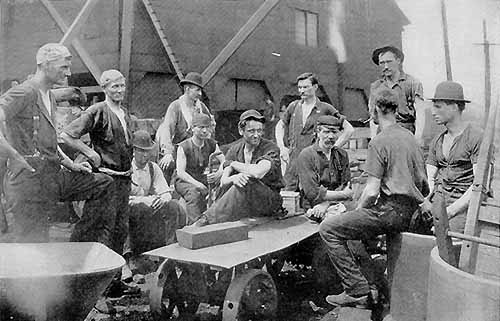 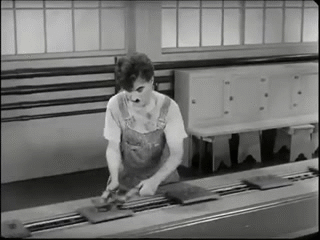 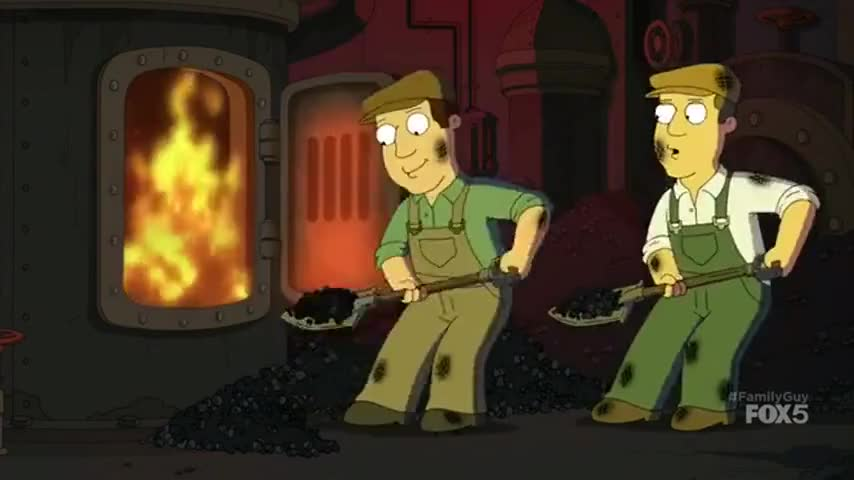 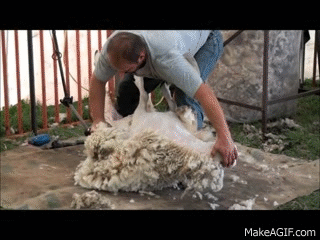 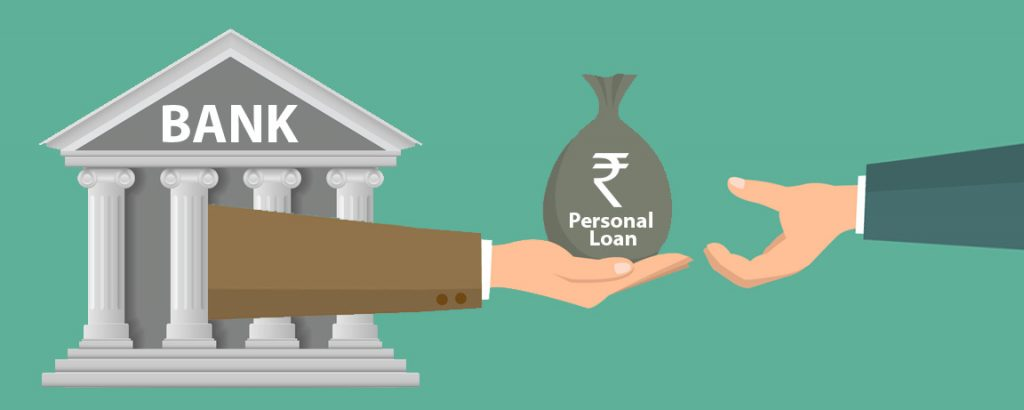 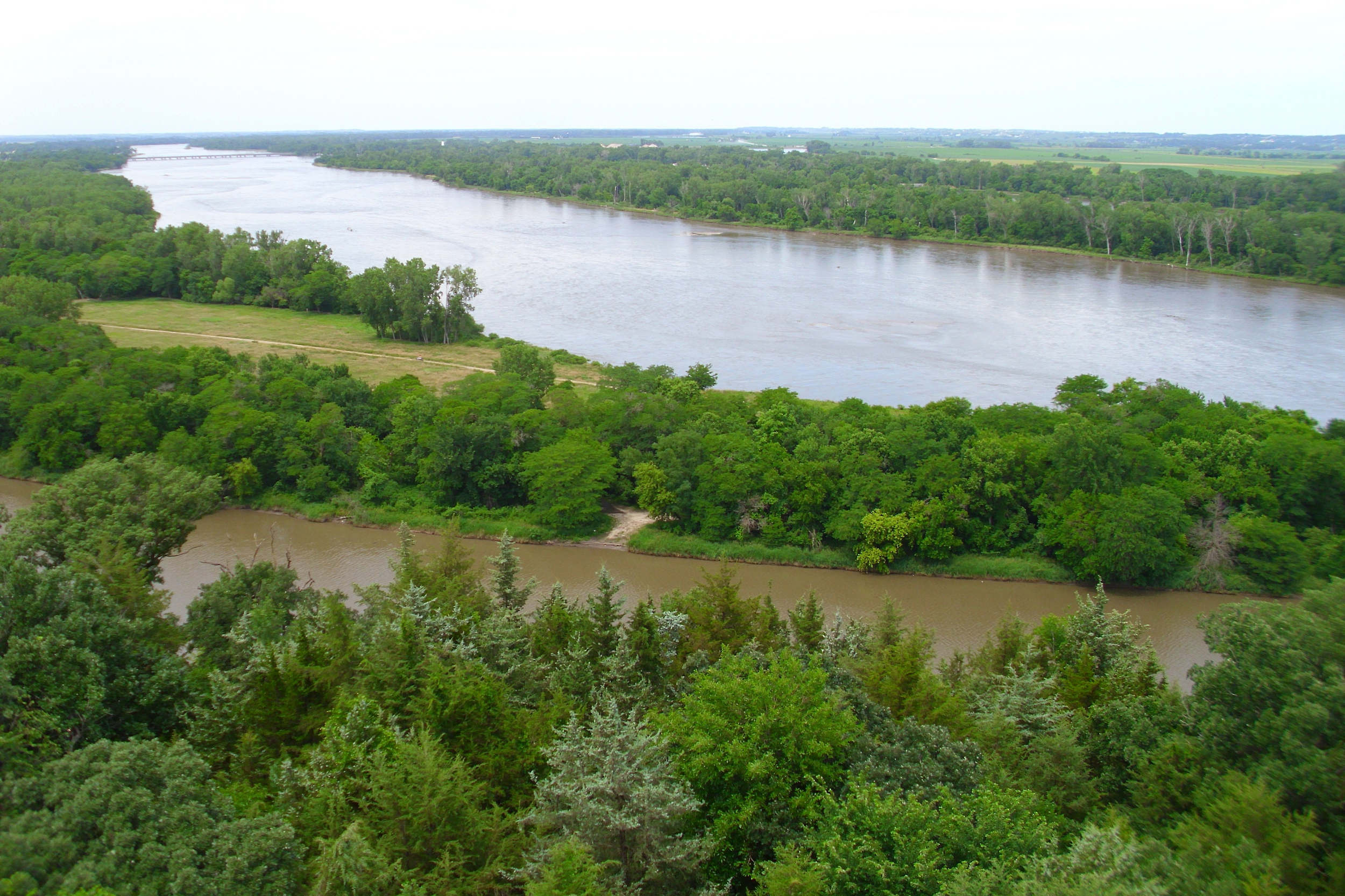 +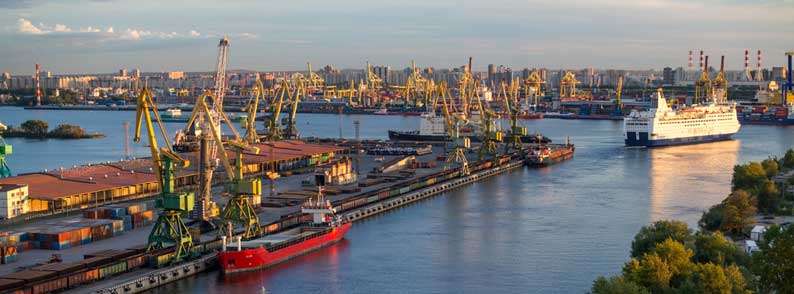 +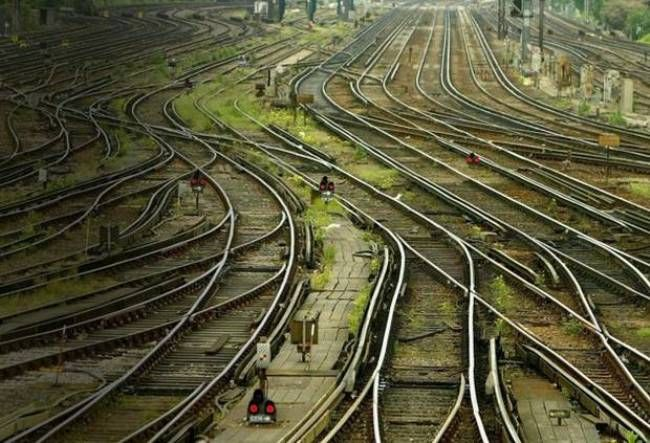 